NEWBURGH JEWISH COMMUNITY CENTERExperience. Enrichment. Cultural. Social. Educational.Something for everyone at Newburgh JCC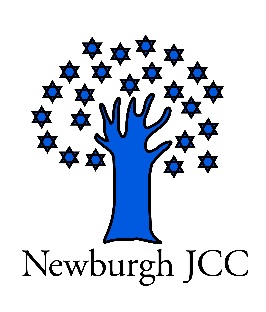 290 North StreetNewburgh, NY 12550(845) 561-6602 PhoneVisitNewburghJcc@gmailPresidentJan SosnickVice PresidentJonathan GatsikFinancial OfficerMichael GoldinRecording SecretaryCaryn SobelBoard of DirectorsElaine CowenDan FishmanJoan GittelsohnPaul Hoffner Joan KaplanTodd KelsonKim KaritisRobin MarksIan RiegerMichael SchwartzCarole WeintraubExecutive DirectorStefanie KostenblattRecipient Agency of Jewish Federation of Greater Orange County